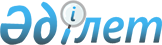 О внесении дополнений в постановление Правительства Республики Казахстан от 16 сентября 1997 года N 1342
					
			Утративший силу
			
			
		
					Постановление Правительства Республики Казахстан от 30 мая 2008 года N 524. Вводится в действие по истечении десяти календарных дней после первого официального опубликования и утрачивает силу с 13 августа 2010 года

      Сноска. Постановление утратило силу с 13.08.2010 (см. п. 2).      Правительство Республики Казахстан  ПОСТАНОВЛЯЕТ: 

      1. Внести в  постановление Правительства Республики Казахстан от 16 сентября 1997 года N 1342 "Об утверждении порядка присвоения социального индивидуального кода уполномоченной организацией" (САПП Республики Казахстан, 1997 г., N 41, ст. 388) следующие дополнения: 

      в  Порядке присвоения социального индивидуального кода уполномоченной организацией, утвержденном указанным постановлением: 

      по всему тексту после слов "удостоверяющего личность", "удостоверяющему личность", "удостоверяющим личность" дополнить соответственно словами, "или удостоверения оралмана", "или удостоверению оралмана", "или удостоверением оралмана"; 

      в подпункте 8)  пункта 5 после слов "(свидетельство о рождении для граждан, не достигших 16-ти лет, удостоверение личности или паспорт гражданина Республики Казахстан, вид на жительство иностранца в Республике Казахстан, удостоверение лица без гражданства)" дополнить словами "или удостоверение оралмана". 

      2. Настоящее постановление вводится в действие по истечении десяти календарных дней после первого официального опубликования и утрачивает силу с 13 августа 2010 года.        Премьер-Министр 

      Республики Казахстан                       К. Масимов 
					© 2012. РГП на ПХВ «Институт законодательства и правовой информации Республики Казахстан» Министерства юстиции Республики Казахстан
				